Western Australia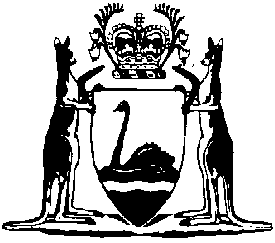 School Curriculum and Standards Authority Regulations 2005Compare between:[15 Aug 2012, 00-d0-02] and [19 Oct 2012, 01-a0-01]School Curriculum and Standards Authority Act 1997School Curriculum and Standards Authority Regulations 20051.	Citation		These regulations are the School Curriculum and Standards Authority Regulations 2005 1.	[Regulation 1 amended in Gazette 14 Aug 2012 p. 3832.]2.	Commencement		These regulations come into operation on 1 January 2006.3.			In these regulations except in regulation 9(2)(c) to (i) — 	Australian resident means a person who —	(a)	is an Australian citizen as defined in the Australian Citizenship Act 1948 of the Commonwealth; or	(b)	holds —	(i)	a permanent visa; or	(ii)	a visa of subclass 309, 310, 785, 820 or 826,		as defined in the Migration Act 1958 of the Commonwealth;	section means a section of the Act.	[Regulation 3 amended in Gazette 18 Oct 2006 p. 4453.]4.	 reference number for each student 	(1)	The Authority is to establish administrative arrangements for the allocation of unique reference numbers to students for whom student records are to be opened under Part 3A of the Act.	(2)	A person who is required by section 19C or 19D to open a student record for a student must, in accordance with the arrangements referred to in subregulation (1), allocate a unique reference number to the student.	(3)	The number allocated to a student under subregulation (2) is prescribed for the purposes of section 19E(c).	[Regulation 4 amended in Gazette 14 Aug 2012 p. 3833.]5.	Information to be given by school principals	(1)	The principal of the school at which a student in the 8th, 9th or 10th year of the compulsory education period was enrolled at the end of the school year for the school must, for the purposes of section 19G, inform the Authority whether or not the student completed the educational programme applicable to the student in respect of that year.	(2)	The principal of a school at which a student in the 11th or 12th year of the compulsory education period was enrolled at the end of the school year for the school, whether for full-time or part-time studies, must, for the purposes of section 19G, inform the Authority of the results achieved by the student, in accordance with the requirements established by the Authority under the Act, for the courses in which the student was enrolled during that year.	[Regulation 5 amended in Gazette 14 Aug 2012 p. 3833.]6.	Information to be given by providers other than schools	(1)	In this regulation — 	student, apprentice or trainee means a person of that description mentioned in the first column of the Table to the definition of provider in section 19A(2), other than in item 1 of that Table.	(2)	A person who is a provider in relation to a student, apprentice or trainee when the final result achieved by the student, apprentice or trainee for a year is assessed must, for the purposes of section 19G, give to the Authority particulars of that final result.	(3)	A person who is on 1 December in a year an employer of an employee (not being an apprentice or trainee) mentioned in item 5 in the first column of the Table to the definition of provider in section 19A(2) must, for the purposes of section 19G, inform the Authority that the employee was employed by the employer on that day.	[Regulation 6 amended in Gazette 14 Aug 2012 p. 3833.]7.	When information to be given to Authority Part 3A	(1)	A student record is to be opened under section 19C not later than the end of the first term of the relevant school year.	(2)	The information referred to in regulations 5 and 6 is to be given to the Authority not later than 31 December in the year to which the information relates.	(3)	Except where subregulation (4) or (5) applies, a provider mentioned in section 19F(2)(b) or (3) is to give to the Authority the information referred to in that subsection not later than 14 days after the student is enrolled with or becomes employed by the provider.	(4)	If a provider in relation to a student in the 9th, 10th, 11th or 12th year of the compulsory education period becomes aware, on or before 18 March in a year, that information previously given in respect of the student under Part 3A of the Act has changed or is incorrect, the new or correct information referred to in section 19F(4) is to be given to the Authority not later than 31 March in that year.	(5)	If a provider in relation to a student in the 11th or 12th year of the compulsory education period becomes aware, after 18 March and on or before 18 July in a year, that information previously given in respect of the student under Part 3A of the Act has changed or is incorrect, the new or correct information referred to in section 19F(4) is to be given to the Authority not later than 31 July in that year.	(6)	Except where subregulation (4) or (5) applies, a provider mentioned in section 19F(5) is to inform the Authority — 	(a)	that a student ceased to be enrolled with or employed by the provider; and	(b)	of the day of that cessation,		not later than 7 days after that day.	(7)	Where a provider is required to comply with a provision of this regulation in a particular case, the Authority may extend the time for compliance in that case if requested by the provider to do so.	[Regulation 7 amended in Gazette 14 Aug 2012 p. 3833.]8.	 19J(1		A fee of $20 is prescribed for the purposes of section 19J(1).9.	Information prescribed  19P	(1)	This regulation prescribes the information to be provided to — 	(a)	the Director of Catholic Education in ; and	(b)	the Association of Independent Schools of  (Inc.),		for the purposes of section 19P, and when it is to be so provided.	(2)	The following information, as recorded in the database referred to in section 19I as at 31 December in each year, is to be provided in respect of children in the State in the 11th or 12th year of the compulsory education period — 	(a)	the total number of children enrolled for full-time studies at all schools;	(b)	the total number of children enrolled for part-time studies at all schools;	(c)	the number of children undertaking a course referred to in section 11B(1)(a) of the School Education Act (the SE Act); 	(d)	the number of children undertaking a course or skills training programme referred to in section 11B(1)(b) of the SE Act;	(e)	the number of children undertaking a course referred to in section 11B(1)(e) of the SE Act;	(f)	the number of children who are apprentices or trainees as mentioned in section 11B(1)(c) of the SE Act;	(g)	the number of children who are employed as mentioned in section 11B(1)(d) of the SE Act;	(h)	the number of children who come within more than one of paragraphs (b), (c), (d), (e), (f) or (g);	(i)	for children referred to in paragraph (h), a description of each combination of options under section 11B(1) of the SE Act in which any child is participating;	(j)	the number of children of each age who — 	(i)	come within paragraph (b), (c), (d), (e), (f) or (g); or	(ii)	are participating in a combination of options referred to in paragraph (i).	(3)	Information under this regulation as at 31 December in a year is to be provided not later than 28 February in the following year.10.	AccreditationAustralian resident students		The fees and charges for accreditation, assessment and certification of a student who is an Australian resident are those set out in Schedule 1.	[Regulation 10 inserted in Gazette 18 Oct 2006 p. 4454.]11.	Accreditation fees and charges for	(1)	The fees and charges for accreditation, assessment and certification of a student who is not an Australian resident are —	(a)	if there is a relevant determination in force under this regulation, the fees and charges specified in that determination; or	(b)	otherwise, the fees and charges set out in Schedule 1.	(2)	The Minister may by instrument published in the Gazette determine the fees and charges for accreditation, assessment and certification of a student who is not an Australian resident.	(3)	The Minister may determine different fees and charges for different courses or different students based on —	(a)	the categories of the course; or	(b)	the subject matter of the course; or	(c)	which school provides the course; or	(d)	the country of origin of the student; or	(e)	the level and extent of the student’s previous education; or	(f)	any other criteria the Minister considers relevant to the cost of providing the course,		or any combination of those criteria.	[Regulation 11 inserted in Gazette 18 Oct 2006 p. 4454.]12.	 for	(1)	In this regulation — 	publications does not include certificates or records.	(2)	The charges for publications supplied by the Authority are the charges specified in a relevant determination in force under this regulation, if any.	(3)	The Minister may by instrument published in the Gazette determine the charges for publications supplied by the Authority.	[Regulation 12 inserted in Gazette 18 Oct 2006 p. 4454; amended in Gazette 14 Aug 2012 p. 3833.]Schedule 1 — Fees and charges for accreditation, assessment and certification[r. 10]	[Heading inserted in Gazette 18 Oct 2006 p. 4455.]	[Schedule 1 inserted in Gazette 18 Oct 2006 p. 4455-6; amended in Gazette 6 Mar 2009 p. 683-4; 14 Aug 2012 p. 3832-3.]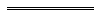 Notes1	This is a compilation of the School Curriculum and Standards Authority Regulations 2005 and includes the amendments made by the other written laws referred to in the following table.Compilation table	Now known as the School Curriculum and Standards Authority Regulations 2005; citation changed (see note under r. 1).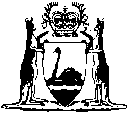 DescriptionFee/ChargeCertification1.Application for certification nil2.Change of entry in application for certification 
$35.00School Curriculum and Standards Authority Examinations3.Students enrolled in a school nil4.Students not enrolled in a school $35.00
per course5.Change of entry before the date for late change specified in the notice published by the Authority calling for applications for certification 


$70.00
per course6.Change of entry after the date for late change of entry specified in the notice published by the Authority calling for applications for certification 


$105.00
per course7.Application to sit an examination outside the State 
$50.00
per course plus cost of supervision8.Setting up an examination centre at the request of a school 
$80.00
per supervisor plus costs of delivery of examination papers9.Accreditation of certificate issued outside the State (section 15) 
$30.0010.Review of results $29.00
per subject11.Statement of raw marks (ie. marks before moderation) 
$8.50
per subject12.Replacement personalised examination timetable 
$15.0013.Appeal from a school assessment $15.00Charges for copies of a student record held by the Authority14.Certificate of Lower Secondary Studies Years 9 — 10 (1987 — 1993) 
$29.0015.Achievement Certificate (1973 — 1986) $29.0016.Junior Statement of Passes (Up to 1973)$29.0017.Junior Statement of Marks (Up to 1973)$29.0018.Year 11 Certificate of Secondary Education and Statement of Results (1985 onwards) 
$29.0019.Year 12 Certificate of Education (1993 onwards) 
$29.0020.WA Certificate of Education and Statement of Results Years 11 and 12 (2000 onwards) 
$29.0021.WA Certificate of Education and Statement of Results Years 11 and 12 (1994 — 1999) 
$29.0022.Year 12 Certificate of Secondary Education Years 11 and 12 (1986 — 1994) 
$29.0023.Year 12 Certificate of Secondary Education Grades from 1 — 10 (1976 — 1985) 
$29.0024.TAE Statement of Marks percentages only (1976 — 1985) 
$29.0025.Leaving Statement of Passes (up to 1975) $29.0026.Leaving Statement of Marks (up to 1975) $29.00CitationGazettalCommencementCurriculum Council Regulations 2005 23 Dec 2005 p. 6250-31 Jan 2006 (see r. 2)Curriculum Council Amendment Regulations 200618 Oct 2006 p. 4453-618 Oct 2006Curriculum Council Amendment Regulations 20096 Mar 2009 p. 683-4r. 1 and 2: 6 Mar 2009 (see r. 2(a));
Regulations other than r. 1 and 2: 7 Mar 2009 (see r. 2(b))Curriculum Council Amendment Regulations 201214 Aug 2012 p. 3832-3r. 1 and 2: 14 Aug 2012 (see r. 2(a));
Regulations other than r. 1 and 2: 15 Aug 2012 (see r. 2(b))